            В соответствии с постановлением администрации Дзержинского района от 14.08.2013 № 1931 «Об утверждении  Порядка принятия решения о разработке муниципальных программ муниципального района «Дзержинский район», их формирования и реализации и Порядка проведения оценки эффективности реализации муниципальных программ муниципального района «Дзержинский район»             П О С Т А Н О В Л Я Ю:            1.  Внести изменения в муниципальную программу «Реализация  информационной политики и развития средств массовой информации муниципального района «Дзержинский район» на 2017 – 2021 годы» (в редакции постановлений администрации от 03.12.2016, от 25.12.2018 № 1837), изложив ее в новой редакции (прилагается).            2.  Контроль  исполнения настоящего постановления   оставляю за собой.             3.  Постановление вступает в силу с момента его официального опубликования.Временно исполняющий обязанности главы администрации Дзержинского района		  	             В.В. ГрачёвПриложение кпостановлению  администрации  Дзержинского района№ 416 от 31.03.2020г.  ПАСПОРТ  МУНИЦИПАЛЬНОЙ ПРОГРАММЫ«РЕАЛИЗАЦИЯ ИНФОРМАЦИОННОЙ ПОЛИТИКИ И РАЗВИТИЯ СРЕДСТВ МАССОВОЙ ИНФОРМАЦИИ МУНИЦИПАЛЬНОГО РАЙОНА «ДЗЕРЖИНСКИЙ РАЙОН»   1. Общая характеристика сферы реализации Программы Открытость и прозрачность деятельности органов местного самоуправления  муниципального района «Дзержинский район» — важнейший показатель эффективности их функционирования, необходимый элемент осуществления постоянной и качественной связи между гражданским обществом и государственными структурами.Информационная прозрачность деятельности органов местного самоуправления муниципального района «Дзержинский район»  достигается при помощи электронных и печатных средств массовой информации. На территории муниципального района «Дзержинский район»  осуществляют свою деятельность районная:-  муниципальное унитарное предприятие «Редакция районной газеты «Новое Время»  освещающие  проблематику района (еженедельная, тираж 3500 экз., учредитель — Администрация  муниципального района «Дзержинский район», выход один раз в неделю).  -  интерактивный телеканал «Дзержинский край ТВ», освещающий местную проблематику, новостной выпуск один раз в неделю, 780 мин. в год. - официальный сайт Дзержинского района.Общую ситуацию с информированием населения  муниципального района «Дзержинский район» о деятельности органов местного самоуправления, инициативах в области социально-экономического, культурного и общественного развития поселения можно охарактеризовать как удовлетворительную. Разнообразие каналов коммуникации и суммарный охват действующих на территории района СМИ позволяет эффективно доносить необходимую информацию до целевой аудитории. Цели и задачи ПрограммыОсновной целью Программы является обеспечение открытости и прозрачности деятельности органов местного самоуправления муниципального района «Дзержинский район». Задачами Программы являются:— Освещение деятельности органов местного самоуправления  муниципального района «Дзержинский район» в печатных средствах массовой информации, выходящих на территории Дзержинского района.— Освещение деятельности органов местного самоуправления муниципального района «Дзержинский район»  через интерактивное телевидение, выходящих на территории  Дзержинского района.         -  Обеспечение информационной открытости органов местного самоуправления муниципального района «Дзержинский район»  через официальный сайт.Программа направлена на эффективное освещение деятельности органов местного самоуправления  муниципального района «Дзержинский район» в электронных и печатных средствах массовой информации, информационную поддержку органов местного самоуправления муниципального района «Дзержинский район  по социально значимым вопросам. Достижение целей и реализация задач Программы осуществляется путём выполнения мероприятий, предусмотренных в Приложении  к настоящей Программе. Обобщенная характеристика основных мероприятий Программы        Для достижения намеченных целей и решения поставленных задач в рамках Программы предусматривается реализация следующих основных мероприятий: Размещение информационных материалов о значимых событиях и деятельности органов местного самоуправления муниципального района «Дзержинский район» в печатных средствах массовой информации, выходящих на территории  Дзержинского района.        2. Освещение значимых событий и деятельности органов местного самоуправления муниципального района «Дзержинский район»  путем изготовления и распространения (вещания) на территории Дзержинского района информационных, просветительских, общественно-политических передач в системе электронных средств массовой информации.4. Планируемые результаты реализации Программы       В результате реализации Программы планируется повышение уровня эффективности взаимодействия органов местного самоуправления  муниципального района «Дзержинский район» с жителями,  посредством информирования о деятельности органов местного самоуправления.  Будет  обеспечен доступ организаций и граждан к информации о деятельности органов местного самоуправления администрации района, а также предоставлена возможность  получения информации с использованием сети ИнтернетОбоснование объема финансирования ресурсов, необходимых для реализации ПрограммыОбщий объем средств бюджета  муниципального района «Дзержинский район, направленных на реализацию мероприятий Программы составляет   10045,0  тыс. руб., в том числе по годам:2017 год –   1510,0 тыс. руб.;2018 год –   1510,0 тыс. руб.2019 год –   2045,0  тыс. руб.;2020 год –   1660,0  тыс. руб.;2021 год -   1660,0  тыс. руб.2022 год  -  1660,0 тыс. руб.          Финансирование мероприятий Программы за счет средств бюджета муниципального района «Дзержинский район» будет осуществляться в объемах, утвержденных решением Дзержинского районного Собрания муниципального района «Дзержинский район» о бюджете на очередной финансовый год и плановый период. Осуществляется в порядке, установленном законодательством Российской Федерации, и включает проведение конкурсных процедур, заключение муниципальных контрактов (договоров).	При реализации Программы возможно возникновение финансовых рисков, связанных с неполным выделением бюджетных средств в рамках одного финансового года на реализацию программных мероприятий, вследствие чего могут измениться сроки выполнения мероприятий. В этом случае объемы финансировании Программы уточняются и при необходимости вносятся  соответствующие изменения в Программу.Перечень мероприятий ПрограммыПеречень мероприятий муниципальной Программы «Реализация информационной политики и развития средств массовой информации  муниципального района «Дзержинский район», необходимых для реализации Программы, указан в Приложении № 1 к  Программе.Методика расчета значений показателей эффективности реализации программыРасчет значений показателей эффективности реализации Программы производится согласно актам оказанных услуг в соответствии с заключенными муниципальными контрактами и договорами, а также в соответствии с результатами проведения мониторингов.8. Порядок предоставления отчетности о ходе реализации мероприятий Программы исполнителями мероприятий муниципальному заказчику Оценка эффективности программных  мероприятий. Контроль за реализацией Программы осуществляется Администрацией  муниципального района «Дзержинский район» в установленном порядке. Оценка эффективности реализации Программы будет осуществляться с использованием показателей ее выполнения, мониторинг и оценка степени, достижения целевых значений которых позволяют проанализировать ход выполнения программных мероприятий и принять оптимальное управленческое решение.Перечень программных  мероприятий муниципальной программы«Реализация информационной политики и развития средств массовой информации  муниципального района«Дзержинский район» 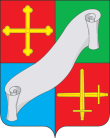                                                 КАЛУЖСКАЯ ОБЛАСТЬ                                                   АДМИНИСТРАЦИЯ                            (исполнительно - распорядительный орган)                МУНИЦИПАЛЬНОГО РАЙОНА «ДЗЕРЖИНСКИЙ РАЙОН»                                                 П О С Т А Н О В Л Е Н И Е                                                КАЛУЖСКАЯ ОБЛАСТЬ                                                   АДМИНИСТРАЦИЯ                            (исполнительно - распорядительный орган)                МУНИЦИПАЛЬНОГО РАЙОНА «ДЗЕРЖИНСКИЙ РАЙОН»                                                 П О С Т А Н О В Л Е Н И Е                                                КАЛУЖСКАЯ ОБЛАСТЬ                                                   АДМИНИСТРАЦИЯ                            (исполнительно - распорядительный орган)                МУНИЦИПАЛЬНОГО РАЙОНА «ДЗЕРЖИНСКИЙ РАЙОН»                                                 П О С Т А Н О В Л Е Н И Е«31» марта 2020г.                                  г. Кондрово                                               № 416«31» марта 2020г.                                  г. Кондрово                                               № 416«31» марта 2020г.                                  г. Кондрово                                               № 416 О внесении изменений в  муниципальную  программу «Реализация информационной политики и развития средств массовой информации    муниципального  района «Дзержинский район» на 2017-2021 годы» (в редакции постановлений администрации от 03.12.2016, от 25.12.2018 № 1837) О внесении изменений в  муниципальную  программу «Реализация информационной политики и развития средств массовой информации    муниципального  района «Дзержинский район» на 2017-2021 годы» (в редакции постановлений администрации от 03.12.2016, от 25.12.2018 № 1837)Наименование ПрограммыРеализация информационной политики и развития средств массовой информации муниципального района «Дзержинский район»  Реализация информационной политики и развития средств массовой информации муниципального района «Дзержинский район»  Реализация информационной политики и развития средств массовой информации муниципального района «Дзержинский район»  Реализация информационной политики и развития средств массовой информации муниципального района «Дзержинский район»  Реализация информационной политики и развития средств массовой информации муниципального района «Дзержинский район»  Реализация информационной политики и развития средств массовой информации муниципального района «Дзержинский район»  Реализация информационной политики и развития средств массовой информации муниципального района «Дзержинский район»  Реализация информационной политики и развития средств массовой информации муниципального района «Дзержинский район»  Цели ПрограммыОбеспечение открытости и прозрачности деятельности органов местного самоуправления  муниципального района «Дзержинский район».Создание условий для осуществления гражданского контроля над деятельностью органов местного самоуправления  муниципального района «Дзержинский район».Формирование положительного имиджа  муниципального района «Дзержинский район».Обеспечение открытости и прозрачности деятельности органов местного самоуправления  муниципального района «Дзержинский район».Создание условий для осуществления гражданского контроля над деятельностью органов местного самоуправления  муниципального района «Дзержинский район».Формирование положительного имиджа  муниципального района «Дзержинский район».Обеспечение открытости и прозрачности деятельности органов местного самоуправления  муниципального района «Дзержинский район».Создание условий для осуществления гражданского контроля над деятельностью органов местного самоуправления  муниципального района «Дзержинский район».Формирование положительного имиджа  муниципального района «Дзержинский район».Обеспечение открытости и прозрачности деятельности органов местного самоуправления  муниципального района «Дзержинский район».Создание условий для осуществления гражданского контроля над деятельностью органов местного самоуправления  муниципального района «Дзержинский район».Формирование положительного имиджа  муниципального района «Дзержинский район».Обеспечение открытости и прозрачности деятельности органов местного самоуправления  муниципального района «Дзержинский район».Создание условий для осуществления гражданского контроля над деятельностью органов местного самоуправления  муниципального района «Дзержинский район».Формирование положительного имиджа  муниципального района «Дзержинский район».Обеспечение открытости и прозрачности деятельности органов местного самоуправления  муниципального района «Дзержинский район».Создание условий для осуществления гражданского контроля над деятельностью органов местного самоуправления  муниципального района «Дзержинский район».Формирование положительного имиджа  муниципального района «Дзержинский район».Обеспечение открытости и прозрачности деятельности органов местного самоуправления  муниципального района «Дзержинский район».Создание условий для осуществления гражданского контроля над деятельностью органов местного самоуправления  муниципального района «Дзержинский район».Формирование положительного имиджа  муниципального района «Дзержинский район».Обеспечение открытости и прозрачности деятельности органов местного самоуправления  муниципального района «Дзержинский район».Создание условий для осуществления гражданского контроля над деятельностью органов местного самоуправления  муниципального района «Дзержинский район».Формирование положительного имиджа  муниципального района «Дзержинский район».Задачи ПрограммыОсвещение значимых событий и деятельности органов местного самоуправления муниципального района «Дзержинский район»  в печатных средствах массовой информации.Освещение значимых событий и деятельности органов местного самоуправления   муниципального района «Дзержинский район»  через интерактивное телевидение. Обеспечение информационной открытости органов местного самоуправления муниципального района «Дзержинский район»  через официальный сайт.Исполнение  Указа Президента Российской Федерации от 07.05.2012 № 601 «Об основных направлениях совершенствования системы государственного управления».Освещение значимых событий и деятельности органов местного самоуправления муниципального района «Дзержинский район»  в печатных средствах массовой информации.Освещение значимых событий и деятельности органов местного самоуправления   муниципального района «Дзержинский район»  через интерактивное телевидение. Обеспечение информационной открытости органов местного самоуправления муниципального района «Дзержинский район»  через официальный сайт.Исполнение  Указа Президента Российской Федерации от 07.05.2012 № 601 «Об основных направлениях совершенствования системы государственного управления».Освещение значимых событий и деятельности органов местного самоуправления муниципального района «Дзержинский район»  в печатных средствах массовой информации.Освещение значимых событий и деятельности органов местного самоуправления   муниципального района «Дзержинский район»  через интерактивное телевидение. Обеспечение информационной открытости органов местного самоуправления муниципального района «Дзержинский район»  через официальный сайт.Исполнение  Указа Президента Российской Федерации от 07.05.2012 № 601 «Об основных направлениях совершенствования системы государственного управления».Освещение значимых событий и деятельности органов местного самоуправления муниципального района «Дзержинский район»  в печатных средствах массовой информации.Освещение значимых событий и деятельности органов местного самоуправления   муниципального района «Дзержинский район»  через интерактивное телевидение. Обеспечение информационной открытости органов местного самоуправления муниципального района «Дзержинский район»  через официальный сайт.Исполнение  Указа Президента Российской Федерации от 07.05.2012 № 601 «Об основных направлениях совершенствования системы государственного управления».Освещение значимых событий и деятельности органов местного самоуправления муниципального района «Дзержинский район»  в печатных средствах массовой информации.Освещение значимых событий и деятельности органов местного самоуправления   муниципального района «Дзержинский район»  через интерактивное телевидение. Обеспечение информационной открытости органов местного самоуправления муниципального района «Дзержинский район»  через официальный сайт.Исполнение  Указа Президента Российской Федерации от 07.05.2012 № 601 «Об основных направлениях совершенствования системы государственного управления».Освещение значимых событий и деятельности органов местного самоуправления муниципального района «Дзержинский район»  в печатных средствах массовой информации.Освещение значимых событий и деятельности органов местного самоуправления   муниципального района «Дзержинский район»  через интерактивное телевидение. Обеспечение информационной открытости органов местного самоуправления муниципального района «Дзержинский район»  через официальный сайт.Исполнение  Указа Президента Российской Федерации от 07.05.2012 № 601 «Об основных направлениях совершенствования системы государственного управления».Освещение значимых событий и деятельности органов местного самоуправления муниципального района «Дзержинский район»  в печатных средствах массовой информации.Освещение значимых событий и деятельности органов местного самоуправления   муниципального района «Дзержинский район»  через интерактивное телевидение. Обеспечение информационной открытости органов местного самоуправления муниципального района «Дзержинский район»  через официальный сайт.Исполнение  Указа Президента Российской Федерации от 07.05.2012 № 601 «Об основных направлениях совершенствования системы государственного управления».Освещение значимых событий и деятельности органов местного самоуправления муниципального района «Дзержинский район»  в печатных средствах массовой информации.Освещение значимых событий и деятельности органов местного самоуправления   муниципального района «Дзержинский район»  через интерактивное телевидение. Обеспечение информационной открытости органов местного самоуправления муниципального района «Дзержинский район»  через официальный сайт.Исполнение  Указа Президента Российской Федерации от 07.05.2012 № 601 «Об основных направлениях совершенствования системы государственного управления».Координатор Программы  Администрация Дзержинского района     Администрация Дзержинского района     Администрация Дзержинского района     Администрация Дзержинского района     Администрация Дзержинского района     Администрация Дзержинского района     Администрация Дзержинского района     Администрация Дзержинского района   Муниципальный заказчик ПрограммыМуниципальный район «Дзержинский район»Муниципальный район «Дзержинский район»Муниципальный район «Дзержинский район»Муниципальный район «Дзержинский район»Муниципальный район «Дзержинский район»Муниципальный район «Дзержинский район»Муниципальный район «Дзержинский район»Муниципальный район «Дзержинский район»Исполнители Программы  Отдел организационно-контрольной работы и взаимодействия с поселениями администрации, отдел финансов администрации, отдел культуры администрации, отдел экономики администрации, отдел муниципального имущества администрации. Отдел организационно-контрольной работы и взаимодействия с поселениями администрации, отдел финансов администрации, отдел культуры администрации, отдел экономики администрации, отдел муниципального имущества администрации. Отдел организационно-контрольной работы и взаимодействия с поселениями администрации, отдел финансов администрации, отдел культуры администрации, отдел экономики администрации, отдел муниципального имущества администрации. Отдел организационно-контрольной работы и взаимодействия с поселениями администрации, отдел финансов администрации, отдел культуры администрации, отдел экономики администрации, отдел муниципального имущества администрации. Отдел организационно-контрольной работы и взаимодействия с поселениями администрации, отдел финансов администрации, отдел культуры администрации, отдел экономики администрации, отдел муниципального имущества администрации. Отдел организационно-контрольной работы и взаимодействия с поселениями администрации, отдел финансов администрации, отдел культуры администрации, отдел экономики администрации, отдел муниципального имущества администрации. Отдел организационно-контрольной работы и взаимодействия с поселениями администрации, отдел финансов администрации, отдел культуры администрации, отдел экономики администрации, отдел муниципального имущества администрации. Отдел организационно-контрольной работы и взаимодействия с поселениями администрации, отдел финансов администрации, отдел культуры администрации, отдел экономики администрации, отдел муниципального имущества администрации.Сроки реализации программы2017-2022 годы2017-2022 годы2017-2022 годы2017-2022 годы2017-2022 годы2017-2022 годы2017-2022 годы2017-2022 годыИсточники финансирования Программы  Источник финансированияОбщий объём средств по годам, направляемых на реализацию мероприятий Программы, тыс. рублейОбщий объём средств по годам, направляемых на реализацию мероприятий Программы, тыс. рублейОбщий объём средств по годам, направляемых на реализацию мероприятий Программы, тыс. рублейОбщий объём средств по годам, направляемых на реализацию мероприятий Программы, тыс. рублейОбщий объём средств по годам, направляемых на реализацию мероприятий Программы, тыс. рублейОбщий объём средств по годам, направляемых на реализацию мероприятий Программы, тыс. рублейОбщий объём средств по годам, направляемых на реализацию мероприятий Программы, тыс. рублейИсточники финансирования Программы  Источник финансирования201720182019202020212022Источники финансирования Программы  Всего:---Источники финансирования Программы  Средства бюджета     Дзержинского района10045,01510,01510,02045,01660,0 1660,01660,0Планируемые результаты реализации ПрограммыПостоянное обеспечение населения муниципального района «Дзержинский район»  качественной и достоверной информацией о деятельности органов местного самоуправления  Дзержинского района, нормотворческой деятельности, социально-экономических и общественных процессах, происходящих на территории муниципального района «Дзержинский район». В ходе реализации мероприятий планируется организовать размещение информации, направленной на привлечение внимания населения к актуальным проблемам и формирование положительного  муниципального района «Дзержинский район», как социально ориентированного муниципального района, комфортного для жизни и ведения предпринимательской деятельности. Постоянное обеспечение населения муниципального района «Дзержинский район»  качественной и достоверной информацией о деятельности органов местного самоуправления  Дзержинского района, нормотворческой деятельности, социально-экономических и общественных процессах, происходящих на территории муниципального района «Дзержинский район». В ходе реализации мероприятий планируется организовать размещение информации, направленной на привлечение внимания населения к актуальным проблемам и формирование положительного  муниципального района «Дзержинский район», как социально ориентированного муниципального района, комфортного для жизни и ведения предпринимательской деятельности. Постоянное обеспечение населения муниципального района «Дзержинский район»  качественной и достоверной информацией о деятельности органов местного самоуправления  Дзержинского района, нормотворческой деятельности, социально-экономических и общественных процессах, происходящих на территории муниципального района «Дзержинский район». В ходе реализации мероприятий планируется организовать размещение информации, направленной на привлечение внимания населения к актуальным проблемам и формирование положительного  муниципального района «Дзержинский район», как социально ориентированного муниципального района, комфортного для жизни и ведения предпринимательской деятельности. Постоянное обеспечение населения муниципального района «Дзержинский район»  качественной и достоверной информацией о деятельности органов местного самоуправления  Дзержинского района, нормотворческой деятельности, социально-экономических и общественных процессах, происходящих на территории муниципального района «Дзержинский район». В ходе реализации мероприятий планируется организовать размещение информации, направленной на привлечение внимания населения к актуальным проблемам и формирование положительного  муниципального района «Дзержинский район», как социально ориентированного муниципального района, комфортного для жизни и ведения предпринимательской деятельности. Постоянное обеспечение населения муниципального района «Дзержинский район»  качественной и достоверной информацией о деятельности органов местного самоуправления  Дзержинского района, нормотворческой деятельности, социально-экономических и общественных процессах, происходящих на территории муниципального района «Дзержинский район». В ходе реализации мероприятий планируется организовать размещение информации, направленной на привлечение внимания населения к актуальным проблемам и формирование положительного  муниципального района «Дзержинский район», как социально ориентированного муниципального района, комфортного для жизни и ведения предпринимательской деятельности. Постоянное обеспечение населения муниципального района «Дзержинский район»  качественной и достоверной информацией о деятельности органов местного самоуправления  Дзержинского района, нормотворческой деятельности, социально-экономических и общественных процессах, происходящих на территории муниципального района «Дзержинский район». В ходе реализации мероприятий планируется организовать размещение информации, направленной на привлечение внимания населения к актуальным проблемам и формирование положительного  муниципального района «Дзержинский район», как социально ориентированного муниципального района, комфортного для жизни и ведения предпринимательской деятельности. Постоянное обеспечение населения муниципального района «Дзержинский район»  качественной и достоверной информацией о деятельности органов местного самоуправления  Дзержинского района, нормотворческой деятельности, социально-экономических и общественных процессах, происходящих на территории муниципального района «Дзержинский район». В ходе реализации мероприятий планируется организовать размещение информации, направленной на привлечение внимания населения к актуальным проблемам и формирование положительного  муниципального района «Дзержинский район», как социально ориентированного муниципального района, комфортного для жизни и ведения предпринимательской деятельности. Постоянное обеспечение населения муниципального района «Дзержинский район»  качественной и достоверной информацией о деятельности органов местного самоуправления  Дзержинского района, нормотворческой деятельности, социально-экономических и общественных процессах, происходящих на территории муниципального района «Дзержинский район». В ходе реализации мероприятий планируется организовать размещение информации, направленной на привлечение внимания населения к актуальным проблемам и формирование положительного  муниципального района «Дзержинский район», как социально ориентированного муниципального района, комфортного для жизни и ведения предпринимательской деятельности. №Наименование показателяКоличество печатных полос формата А3Количество печатных полос формата А3Количество печатных полос формата А3Количество печатных полос формата А3Количество печатных полос формата А3Количество печатных полос формата А3Количество печатных полос формата А3Количество печатных полос формата А3Количество печатных полос формата А3Количество печатных полос формата А3Количество печатных полос формата А3Количество экземпляровКоличество экземпляровКоличество экземпляровКоличество экземпляровКоличество экземпляровКоличество экземпляровКоличество экземпляровКоличество экземпляровКоличество экземпляровКоличество экземпляровКоличество экземпляровКоличество экземпляровКоличество экземпляровКоличество экземпляровКоличество экземпляровОпределение выполненияОпределение выполнения1Тираж газеты, выходящий на территории  Дзержинского района  за год20172018201820192019202020212021202220222022201720172017201820182018201920192019202120212021202220222022Проведение мониторинга. Акты сдачи-приёма оказанных услугПроведение мониторинга. Акты сдачи-приёма оказанных услуг1Тираж газеты, выходящий на территории  Дзержинского района  за год16161616162020202020203,5 тыс.3,5 тыс.3,5 тыс.3,7 тыс.3,7 тыс.3,7 тыс.2 тыс.2 тыс.2 тыс.2.  тыс.2.  тыс.2.  тыс.2.тыс2.тыс2.тыс2Количество информационных выпусков  о  событиях и деятельности   муниципального района «Дзержинский район»  Количество мин. в неделю/год Количество мин. в неделю/год Количество мин. в неделю/год Количество мин. в неделю/год Количество мин. в неделю/год Количество мин. в неделю/год Количество мин. в неделю/год Количество мин. в неделю/год Количество мин. в неделю/год Количество мин. в неделю/год Количество мин. в неделю/год  Охват населения в  год Охват населения в  год Охват населения в  год Охват населения в  год Охват населения в  год Охват населения в  год Охват населения в  год Охват населения в  год Охват населения в  год Охват населения в  год Охват населения в  год Охват населения в  год Охват населения в  год Охват населения в  год Охват населения в  годПроведение мониторинга. Акты сдачи-приёма оказанных услугПроведение мониторинга. Акты сдачи-приёма оказанных услуг2Количество информационных выпусков  о  событиях и деятельности   муниципального района «Дзержинский район»  20172018201820192019202020212021202120222022 2017 201720182018201920192019202020202020202120212021202220222Количество информационных выпусков  о  событиях и деятельности   муниципального района «Дзержинский район»  15 мин15 мин/ 780 мин15 мин/ 780 мин15 мин/ 780 мин15 мин/ 780 мин15 мин/ 780 мин20 мин/1060мин20 мин/1060мин20 мин/1060мин20 мин. 1060мин20 мин. 1060мин17 тыс. чел 17 тыс. чел 25 тыс.чел25 тыс.чел30 тыс. чел30 тыс. чел30 тыс. чел35 тыс. чел35 тыс. чел35 тыс. чел40 тыс. чел40 тыс. чел40 тыс. чел45 тыс.чел45 тыс.челРазмещение информации через официальный сайтПолнота размещенной информации вформе открытых данных Количество посещений в годПолнота размещенной информации вформе открытых данных Количество посещений в годПолнота размещенной информации вформе открытых данных Количество посещений в годПолнота размещенной информации вформе открытых данных Количество посещений в годПолнота размещенной информации вформе открытых данных Количество посещений в годПолнота размещенной информации вформе открытых данных Количество посещений в годПолнота размещенной информации вформе открытых данных Количество посещений в годПолнота размещенной информации вформе открытых данных Количество посещений в годПолнота размещенной информации вформе открытых данных Количество посещений в годПолнота размещенной информации вформе открытых данных Количество посещений в годПолнота размещенной информации вформе открытых данных Количество посещений в годПолнота размещенной информации вформе открытых данных Количество посещений в годПолнота размещенной информации вформе открытых данных Количество посещений в годПолнота размещенной информации вформе открытых данных Количество посещений в годРазмещение информации через официальный сайт2017201720182018201920192019202020202020202120212022202220172017201820182018201920192019202020202020202120212022Размещение информации через официальный сайт100 %100 %100 %100 %100%100%100%100%100%100%100%100%100%100%9 тыс. чел9 тыс. чел10 тыс.чел10 тыс.чел10 тыс.чел15 тыс. чел15 тыс. чел15 тыс. чел17 тыс. чел17 тыс. чел17 тыс. чел20 тыс. чел20 тыс. чел20 тыс. челПриложение к Программе «Реализация информационной политики и развития средств массовой информации  муниципального района «Дзержинский район»  № п/пМероприятия по реализации программыИсточники финансированияСрок исполнения мероприятияОбъем финансирования по годам
(тыс. руб.)Объем финансирования по годам
(тыс. руб.)Объем финансирования по годам
(тыс. руб.)Объем финансирования по годам
(тыс. руб.)Объем финансирования по годам
(тыс. руб.)Объем финансирования по годам
(тыс. руб.)Ответственный за выполнение мероприятия программыРезультаты выполнения мероприятий программы№ п/пМероприятия по реализации программыИсточники финансированияСрок исполнения мероприятия   201720182019202020212022Ответственный за выполнение мероприятия программыРезультаты выполнения мероприятий программы123          478910111213141Итого2017-20221510,01510,02045,0 1660,0  1660,01660,011. Освещение  деятельности органов местного самоуправления  Дзержинского муниципального района в печатных СМИ и на сайте печатного издания в сети «Интернет»Средства бюджета  муниципального района2017-20226006001270,202750750750Отдел организационно-контрольной работы и взаимодействия с поселениями администрации, Отдел финансов администрации, Отдел культуры администрации, Отдел экономики администрации, Отдел имущества администрации.Постоянное обеспечение населения  муниципального района «Дзержинский район» качественной и достоверной информацией о деятельности органов местного самоуправления   в печатных средствах массовой информацииОсвещение значимых событий о деятельности органов местного самоуправления   Дзержинского   района в электронных средствах массовой информации  (новостной видеоролик)Средства бюджета  муниципального района2017-2022856856720,798856856856 Отдел организационно-контрольной работы и взаимодействия с поселениями администрации, Отдел финансов администрации, Отдел культуры администрации, Отдел экономики администрации, Отдел имущества администрации.Интерактивный канал  Постоянное обеспечение населения  муниципального района «Дзержинский район» качественной и достоверной информацией о деятельности органов местного самоуправления   в электронных средствах массовой информацииОсвещение значимых событий о деятельности органов местного самоуправления   Дзержинского   района в электронных средствах массовой информации  (новостной видеоролик) Отдел организационно-контрольной работы и взаимодействия с поселениями администрации, Отдел финансов администрации, Отдел культуры администрации, Отдел экономики администрации, Отдел имущества администрации.Интерактивный канал  Постоянное обеспечение населения  муниципального района «Дзержинский район» качественной и достоверной информацией о деятельности органов местного самоуправления   в электронных средствах массовой информации33Обеспечение информационной открытости органов местного самоуправления муниципального района «Дзержинский район»  через официальный сайт.Средства бюджета  муниципального района2017-2022444444 Отдел организационно-контрольной работы и взаимодействия с поселениями администрации,Постоянное обеспечение населения  муниципального района «Дзержинский район» качественной и достоверной информацией о деятельности органов местного самоуправления   в электронных средствах массовой информацииОсвещение значимых событий о деятельности органов местного самоуправления   Дзержинского   района фильм о районеСредства бюджета  муниципального района2017-2022505050505050Отдел организационно-контрольной работы и взаимодействия с поселениями администрации,